上投摩根行业轮动混合型证券投资基金2021年中期报告2021年6月30日基金管理人：上投摩根基金管理有限公司基金托管人：招商银行股份有限公司报告送出日期：二〇二一年八月三十一日1  重要提示及目录1.1 重要提示基金管理人的董事会、董事保证本报告所载资料不存在虚假记载、误导性陈述或重大遗漏，并对其内容的真实性、准确性和完整性承担个别及连带的法律责任。本中期报告已经三分之二以上独立董事签字同意，并由董事长签发。 基金托管人招商银行股份有限公司根据本基金合同规定，于2021年8月30日复核了本报告中的财务指标、净值表现、利润分配情况、财务会计报告、投资组合报告等内容，保证复核内容不存在虚假记载、误导性陈述或者重大遗漏。 基金管理人承诺以诚实信用、勤勉尽责的原则管理和运用基金资产，但不保证基金一定盈利。 基金的过往业绩并不代表其未来表现。投资有风险，投资者在作出投资决策前应仔细阅读本基金的招募说明书及其更新。 本报告中财务资料未经审计。 本基金乃依据中港基金互认安排已获香港证券及期货事务监察委员会（下称“香港证监会”）之认可在香港公开发售的内地基金。香港证监会认可不等于对该产品作出推介或认许，亦不是对该产品的商业利弊或表现作出保证，更不代表该产品适合所有投资者，或认许该产品适合任何个别投资者或任何类别的投资者。本报告期自2021年1月1日起至6月30日止。1.2 目录1  重要提示及目录	21.1 重要提示	22  基金简介	52.1 基金基本情况	52.2 基金产品说明	52.3 基金管理人和基金托管人	62.4 信息披露方式	62.5 其他相关资料	63  主要财务指标和基金净值表现	73.1 主要会计数据和财务指标	73.2 基金净值表现	74  管理人报告	104.1 基金管理人及基金经理情况	104.2 管理人对报告期内本基金运作遵规守信情况的说明	124.3 管理人对报告期内公平交易情况的专项说明	124.4 管理人对报告期内基金的投资策略和业绩表现的说明	134.5 管理人对宏观经济、证券市场及行业走势的简要展望	134.6 管理人对报告期内基金估值程序等事项的说明	134.7 管理人对报告期内基金利润分配情况的说明	144.8 报告期内管理人对本基金持有人数或基金资产净值预警情形的说明	145  托管人报告	145.1 报告期内本基金托管人遵规守信情况声明	145.2 托管人对报告期内本基金投资运作遵规守信、净值计算、利润分配等情况的说明	145.3 托管人对本中期报告中财务信息等内容的真实、准确和完整发表意见	146  半年度财务会计报告（未经审计）	156.1 资产负债表	156.2 利润表	166.3 所有者权益（基金净值）变动表	176.4 报表附注	187  投资组合报告	417.1 期末基金资产组合情况	417.2 报告期末按行业分类的股票投资组合	417.3 期末按公允价值占基金资产净值比例大小排序的所有股票投资明细	427.4 报告期内股票投资组合的重大变动	457.5 期末按债券品种分类的债券投资组合	467.6 期末按公允价值占基金资产净值比例大小排序的前五名债券投资明细	477.7 期末按公允价值占基金资产净值比例大小排序的所有资产支持证券投资明细	477.8 报告期末按公允价值占基金资产净值比例大小排序的前五名贵金属投资明细	477.9 期末按公允价值占基金资产净值比例大小排序的前五名权证投资明细	477.10 报告期末本基金投资的股指期货交易情况说明	477.11 报告期末本基金投资的国债期货交易情况说明	477.12 本报告期投资基金情况	477.13 投资组合报告附注	478  基金份额持有人信息	488.1 期末基金份额持有人户数及持有人结构	488.2 期末基金管理人的从业人员持有本基金的情况	498.3 期末基金管理人的从业人员持有本开放式基金份额总量区间的情况	499  开放式基金份额变动	4910  重大事件揭示	5010.1 基金份额持有人大会决议	5010.2 基金管理人、基金托管人的专门基金托管部门的重大人事变动	5010.3 涉及基金管理人、基金财产、基金托管业务的诉讼	5010.4 基金投资策略的改变	5010.5 为基金进行审计的会计师事务所情况	5010.6 管理人、托管人及其高级管理人员受稽查或处罚等情况	5010.7 基金租用证券公司交易单元的有关情况	5010.8 其他重大事件	5111  影响投资者决策的其他重要信息	5212  备查文件目录	5212.1 备查文件目录	5212.2 存放地点	5212.3 查阅方式	5213补充披露	532  基金简介2.1 基金基本情况2.2 基金产品说明2.3 基金管理人和基金托管人2.4 信息披露方式2.5 其他相关资料3  主要财务指标和基金净值表现3.1 主要会计数据和财务指标金额单位：人民币元注：1.本期已实现收益指基金本期利息收入、投资收益、其他收入（不含公允价值变动收益）扣除相关费用后的余额，本期利润为本期已实现收益加上本期公允价值变动收益。对期末可供分配利润，采用期末资产负债表中未分配利润与未分配利润中已实现部分的孰低数。2.上述基金业绩指标不包括持有人认购或交易基金的各项费用（例如，开放式基金的申购赎回费、红利再投资费、基金转换费等），计入费用后实际收益水平要低于所列数字。3.2 基金净值表现3.2.1 基金份额净值增长率及其与同期业绩比较基准收益率的比较上投摩根行业轮动混合A上投摩根行业轮动混合H注：本基金的业绩比较基准为：沪深300指数收益率×80%+上证国债指数收益率×20%3.2.2自基金合同生效以来基金份额累计净值增长率变动及其与同期业绩比较基准收益率变动的比较上投摩根行业轮动混合型证券投资基金份额累计净值增长率与业绩比较基准收益率历史走势对比图（2010年1月28日至2021年6月30日）上投摩根行业轮动混合A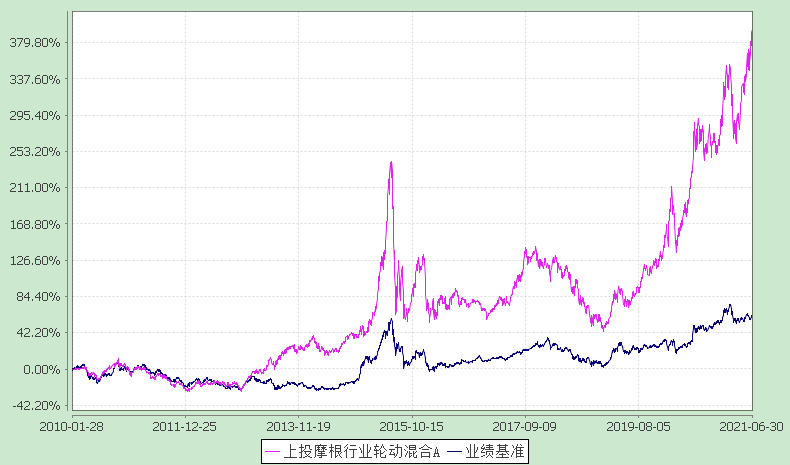 注：本基金合同生效日为2010年1月28日，图示的时间段为合同生效日至本报告期末。本基金建仓期为本基金合同生效日起6个月，建仓期结束时资产配置比例符合本基金基金合同规定。上投摩根行业轮动混合H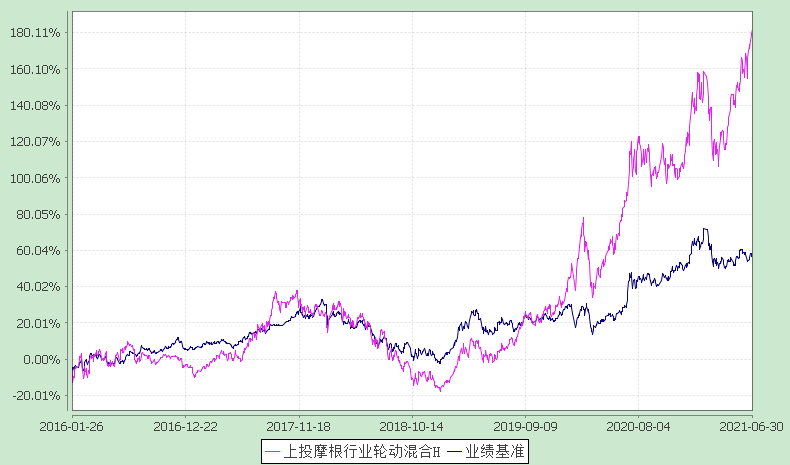 注：本基金本类份额生效日为2016年1月26日，图示的时间段为本类份额生效日至本报告期末。本基金建仓期为本基金合同生效日起6个月，建仓期结束时资产配置比例符合本基金基金合同规定。4  管理人报告4.1 基金管理人及基金经理情况4.1.1 基金管理人及其管理基金的经验上投摩根基金管理有限公司经中国证券监督管理委员会批准，于2004年5月12日正式成立。公司由上海国际信托投资有限公司（2007年10月8日更名为“上海国际信托有限公司”）与摩根资产管理（英国）有限公司合资设立，注册资本为2.5亿元人民币，注册地上海。截至2021年6月底，公司旗下运作的基金共有七十六只，均为开放式基金，分别是：上投摩根中国优势证券投资基金、上投摩根货币市场基金、上投摩根阿尔法混合型证券投资基金、上投摩根双息平衡混合型证券投资基金、上投摩根成长先锋混合型证券投资基金、上投摩根内需动力混合型证券投资基金、上投摩根亚太优势混合型证券投资基金、上投摩根双核平衡混合型证券投资基金、上投摩根中小盘混合型证券投资基金、上投摩根纯债债券型证券投资基金、上投摩根行业轮动混合型证券投资基金、上投摩根大盘蓝筹股票型证券投资基金、上投摩根全球新兴市场混合型证券投资基金、上投摩根新兴动力混合型证券投资基金、上投摩根强化回报债券型证券投资基金、上投摩根健康品质生活混合型证券投资基金、上投摩根全球天然资源混合型证券投资基金、上投摩根中证消费服务领先指数证券投资基金、上投摩根核心优选混合型证券投资基金、上投摩根智选30混合型证券投资基金、上投摩根成长动力混合型证券投资基金、上投摩根红利回报混合型证券投资基金、上投摩根转型动力灵活配置混合型证券投资基金、上投摩根双债增利债券型证券投资基金、上投摩根核心成长股票型证券投资基金、上投摩根民生需求股票型证券投资基金、上投摩根纯债丰利债券型证券投资基金、上投摩根天添盈货币市场基金、上投摩根天添宝货币市场基金、上投摩根稳进回报混合型证券投资基金、上投摩根安全战略股票型证券投资基金、上投摩根卓越制造股票型证券投资基金、上投摩根整合驱动灵活配置混合型证券投资基金、上投摩根动态多因子策略灵活配置混合型证券投资基金、上投摩根智慧互联股票型证券投资基金、上投摩根科技前沿灵活配置混合型证券投资基金、上投摩根新兴服务股票型证券投资基金、上投摩根医疗健康股票型证券投资基金、上投摩根文体休闲灵活配置混合型证券投资基金、上投摩根中国生物医药混合型证券投资基金（QDII）、上投摩根策略精选灵活配置混合型证券投资基金、上投摩根安鑫回报混合型证券投资基金、上投摩根中国世纪灵活配置混合型证券投资基金(QDII)、上投摩根全球多元配置证券投资基金(QDII)、上投摩根安丰回报混合型证券投资基金、上投摩根安通回报混合型证券投资基金、上投摩根优选多因子股票型证券投资基金、上投摩根丰瑞债券型证券投资基金、上投摩根标普港股通低波红利指数型证券投资基金、上投摩根量化多因子灵活配置混合型证券投资基金、上投摩根安隆回报混合型证券投资基金、上投摩根创新商业模式灵活配置混合型证券投资基金、上投摩根富时发达市场REITs指数型证券投资基金（QDII）、上投摩根香港精选港股通混合型证券投资基金、上投摩根尚睿混合型基金中基金(FOF)、上投摩根安裕回报混合型证券投资基金、上投摩根欧洲动力策略股票型证券投资基金（QDII）、上投摩根核心精选股票型证券投资基金、上投摩根动力精选混合型证券投资基金、上投摩根领先优选混合型证券投资基金、上投摩根日本精选股票型证券投资基金（QDII）、上投摩根锦程均衡养老目标三年持有期混合型基金中基金（FOF）、上投摩根瑞益纯债债券型证券投资基金、上投摩根慧选成长股票型证券投资基金、上投摩根瑞泰38个月定期开放债券型证券投资基金、上投摩根锦程稳健养老目标一年持有期混合型基金中基金(FOF)、上投摩根锦程积极成长养老目标五年持有期混合型发起式基金中基金(FOF)、上投摩根MSCI中国A股交易型开放式指数证券投资基金、上投摩根研究驱动股票型证券投资基金、上投摩根MSCI中国A股交易型开放式指数证券投资基金联接基金、上投摩根瑞盛87个月定期开放债券型证券投资基金、上投摩根慧见两年持有期混合型证券投资基金、上投摩根远见两年持有期混合型证券投资基金、上投摩根安享回报一年持有期债券型证券投资基金、上投摩根优势成长混合型证券投资基金、上投摩根行业睿选股票型证券投资基金。4.1.2 基金经理（或基金经理小组）及基金经理助理的简介注：1.任职日期和离任日期均指根据公司决定确定的聘任日期和解聘日期。2.证券从业的含义遵从行业协会《证券业从业人员资格管理办法》的相关规定。4.2 管理人对报告期内本基金运作遵规守信情况的说明在本报告期内，基金管理人不存在损害基金份额持有人利益的行为，勤勉尽责地为基金份额持有人谋求利益。本基金管理人遵守了《证券投资基金法》及其他有关法律法规、《上投摩根行业轮动混合型证券投资基金基金合同》的规定。除以下情况外，基金经理对个股和投资组合的比例遵循了投资决策委员会的授权限制，基金投资比例符合基金合同和法律法规的要求：本基金曾出现个别由于市场原因引起的投资组合的投资指标被动偏离相关比例要求的情形，但已在规定时间内调整完毕。4.3 管理人对报告期内公平交易情况的专项说明4.3.1 公平交易制度的执行情况报告期内，本公司继续贯彻落实《证券投资基金管理公司公平交易制度指导意见》等相关法律法规和公司内部公平交易流程的各项要求，严格规范境内上市股票、债券的一级市场申购和二级市场交易等活动，通过系统和人工相结合的方式进行交易执行和监控分析，以确保本公司管理的不同投资组合在授权、研究分析、投资决策、交易执行、业绩评估等投资管理活动相关的环节均得到公平对待。对于交易所市场投资活动，本公司执行集中交易制度，确保不同投资组合在买卖同一证券时，按照时间优先、比例分配的原则在各投资组合间公平分配交易量；对于银行间市场投资活动，本公司通过对手库控制和交易室询价机制，严格防范对手风险并检查价格公允性；对于申购投资行为，本公司遵循价格优先、比例分配的原则，根据事前独立申报的价格和数量对交易结果进行公平分配。报告期内，通过对不同投资组合之间的收益率差异比较、对同向交易和反向交易的交易时机和交易价差监控分析，未发现整体公平交易执行出现异常的情况。4.3.2 异常交易行为的专项说明报告期内，通过对交易价格、交易时间、交易方向等的抽样分析，未发现存在异常交易行为。所有投资组合参与的交易所公开竞价同日反向交易成交较少的单边交易量超过该证券当日成交量的5%的情形：无。4.4 管理人对报告期内基金的投资策略和业绩表现的说明4.4.1报告期内基金投资策略和运作分析2021年上半年市场跌宕起伏，指数波动较大，行业和风格之间也有所切换。从时间序列来说，市场指数表现为两头高、中间低，优势资产从年初的核心资产轮动到价值风格，而后再切换到成长风格。从行业层面来看，上半年涨幅居前的行业既有电力设备、新能源、电子（半导体）等成长类行业，也有钢铁、化工、采掘、有色等周期性行业，但每个行业的驱动因素差异较大，对市场节奏的把握和投资标的的选择是具有较大难度的。本基金基于年初对全年货币政策常态化、货币投放量将与经济增长相匹配的判断，对全年股市回报保持了谨慎乐观的态度。基金在一季度市场大幅波动之际并未进行仓位的调整，而是对组合个股进行优化----减持了周期股，增加业绩高增长的成长类核心个股，从而在二季度的反弹中获得了良好的收益。4.4.2 报告期内基金的业绩表现本报告期上投摩根行业轮动混合A份额净值增长率为:23.50%，同期业绩比较基准收益率为:0.53%,上投摩根行业轮动混合H份额净值增长率为:23.48%，同期业绩比较基准收益率为:0.53%。4.5 管理人对宏观经济、证券市场及行业走势的简要展望展望下半年，我们认为宏观经济的轨迹不会大幅变化，政策也以稳定为主。在投资框架应用中，宏观面的因素目前给予的权重较少，本基金的投资策略仍是精选个股。投资方向上，我们长期看好消费、科技、医药等行业，这些行业受益于我国消费升级的大环境和人口素质的红利，在这些领域会诞生若干具备全球竞争力的中国公司。特别是以年度的角度来看，新能源汽车、清洁能源、碳减排相关行业的景气将会持续居高。本基金将优选具有广阔行业前景、拥有核心竞争力、具备企业家精神的公司进行投资，在此基础上，寻找长期发展空间与短期景气度共振的公司进行集中投资，并加入部分估值合理偏低的非热门赛道公司进行平衡，以求为基金投资人带来稳健的超额收益。4.6 管理人对报告期内基金估值程序等事项的说明本公司的基金估值和会计核算由基金会计部负责，根据相关的法律法规规定、基金合同的约定，制定了内部控制措施，对基金估值和会计核算的各个环节和整个流程进行风险控制，目的是保证基金估值和会计核算的准确性。基金会计部人员均具备基金从业资格和相关工作经历。本公司成立了估值委员会，并制订有关议事规则。估值委员会成员包括公司管理层、督察长、基金会计、风险管理等方面的负责人以及相关基金经理，所有相关成员均具有丰富的证券基金行业从业经验。公司估值委员会对估值事项发表意见，评估基金估值的公允性和合理性。基金经理是估值委员会的重要成员，参加估值委员会会议，参与估值程序和估值技术的讨论。估值委员会各方不存在任何重大利益冲突。4.7 管理人对报告期内基金利润分配情况的说明无。4.8 报告期内管理人对本基金持有人数或基金资产净值预警情形的说明无。5  托管人报告5.1 报告期内本基金托管人遵规守信情况声明托管人声明:招商银行具备完善的公司治理结构、内部稽核监控制度和风险控制制度，我行在履行托管职责中，严格遵守有关法律法规、托管协议的规定，尽职尽责地履行托管义务并安全保管托管资产。5.2 托管人对报告期内本基金投资运作遵规守信、净值计算、利润分配等情况的说明招商银行根据法律法规、托管协议约定的投资监督条款，对托管产品的投资行为进行监督，并根据监管要求履行报告义务。招商银行按照托管协议约定的统一记账方法和会计处理原则，独立地设置、登录和保管本产品的全套账册，进行会计核算和资产估值并与管理人建立对账机制。本年度中期报告中利润分配情况真实、准确。5.3 托管人对本中期报告中财务信息等内容的真实、准确和完整发表意见本年度中期报告中财务指标、净值表现、财务会计报告、投资组合报告内容真实、准确，不存在虚假记载、误导性陈述或者重大遗漏。6  半年度财务会计报告（未经审计）6.1 资产负债表会计主体：上投摩根行业轮动混合型证券投资基金报告截止日：2021年6月30日单位：人民币元注：报告截止日2021年06月30日,基金份额总额275,988,247.61份,其中:A类,基金份额净值4.194元,基金份额252,688,645.39份,H类,基金份额净值4.217元,基金份额23,299,602.22份。6.2 利润表会计主体：上投摩根行业轮动混合型证券投资基金本报告期：2021年1月1日至2021年6月30日单位：人民币元6.3 所有者权益（基金净值）变动表会计主体：上投摩根行业轮动混合型证券投资基金本报告期：2021年1月1日至2021年6月30日单位：人民币元报表附注为财务报表的组成部分。本报告6.1至6.4，财务报表由下列负责人签署：基金管理人负责人：王大智，主管会计工作负责人：杨怡，会计机构负责人：张璐6.4 报表附注6.4.1 基金基本情况上投摩根行业轮动混合型证券投资基金(原上投摩根行业轮动股票型证券投资基金，以下简称“本基金”)经中国证券监督管理委员会(以下简称“中国证监会”)证监许可[2009]1382号《关于核准上投摩根行业轮动股票型证券投资基金募集的批复》核准，由上投摩根基金管理有限公司依照《中华人民共和国证券投资基金法》和《上投摩根行业轮动股票型证券投资基金基金合同》负责公开募集。本基金为契约型开放式，存续期限不定，首次设立募集不包括认购资金利息共募集3,617,107,465.38元，业经普华永道中天会计师事务所有限公司普华永道中天验字(2010)第013号验资报告予以验证。经向中国证监会备案，《上投摩根行业轮动股票型证券投资基金基金合同》于2010年1月28日正式生效，基金合同生效日的基金份额总额为3,617,419,271.58份基金份额，其中认购资金利息折合311,806.20份基金份额。本基金的基金管理人为上投摩根基金管理有限公司，基金托管人为招商银行股份有限公司。  根据2014年中国证监会令第104号《公开募集证券投资基金运作管理办法》，上投摩根行业轮动股票型证券投资基金于2015年7月21日公告后更名为上投摩根行业轮动混合型证券投资基金。  根据《关于上投摩根行业轮动混合型证券投资基金增设基金份额类别并修改基金合同的公告》以及经修改的《上投摩根行业轮动混合型证券投资基金基金合同》，自2015年7月24日起，本基金根据基金销售地及申购赎回费率的不同，将基金份额分为不同的类别。仅在中国大陆地区销售，并收取申购和赎回费用的基金份额，称为A类基金份额；仅在中国香港地区销售，并收取申购和赎回费用的基金份额，称为H类基金份额。本基金A类、H类基金份额两种收费模式并存，并分别计算基金份额净值。投资人可自行选择申购的基金份额类别，但各类别基金份额之间不得相互转换。根据《中华人民共和国证券投资基金法》和《上投摩根行业轮动混合型证券投资基金基金合同》的有关规定，本基金的投资范围为国内依法发行上市的A股、国债、金融债、企业债、央行票据、可转换债券、权证及国家证券监管机构允许基金投资的其它金融工具。本基金投资组合中股票投资的比例范围为基金资产的60%-95%，债券、权证、货币市场工具及国家证券监管机构允许基金投资的其他金融工具占基金资产的比例范围为5%-40%，并保持不低于基金资产净值5%的现金或者到期日在一年以内的政府债券。本基金将不低于80%的股票资产投资于强势行业中具有核心竞争优势的上市公司股票。本基金的业绩比较基准为：沪深300指数收益率×80%+上证国债指数收益率×20%。  本财务报表由本基金的基金管理人上投摩根基金管理有限公司于2021年8月30日批准报出。6.4.2 会计报表的编制基础本基金的财务报表按照财政部于2006年2月15日及以后期间颁布的《企业会计准则－基本准则》、各项具体会计准则及相关规定(以下合称“企业会计准则”)、中国证监会颁布的《证券投资基金信息披露XBRL模板第3号<年度报告和中期报告>》、中国证券投资基金业协会(以下简称“中国基金业协会”)颁布的《证券投资基金会计核算业务指引》、《上投摩根行业轮动混合型证券投资基金基金合同》和在财务报表附注6.4.4所列示的中国证监会、中国基金业协会发布的有关规定及允许的基金行业实务操作编制。本财务报表以持续经营为基础编制。6.4.3 遵循企业会计准则及其他有关规定的声明本基金2021年上半年度财务报表符合企业会计准则的要求，真实、完整地反映了本基金2021年6月30日的财务状况以及2021上半年度的经营成果和基金净值变动情况等有关信息。6.4.4 本报告期所采用的会计政策、会计估计与最近一期年度报告相一致的说明本基金本报告期会计报表所采用的会计政策、会计估计与最近一期年度会计报告相一致。6.4.5 会计政策和会计估计变更以及差错更正的说明6.4.5.1会计政策变更的说明本基金本报告期未发生会计政策变更。6.4.5.2会计估计变更的说明本基金本报告期未发生会计估计变更。6.4.5.3差错更正的说明本基金在本报告期间无须说明的会计差错更正6.4.6 税项根据财政部、国家税务总局财税[2008]1号《关于企业所得税若干优惠政策的通知》、财税[2012]85号《关于实施上市公司股息红利差别化个人所得税政策有关问题的通知》、财税[2015]101号《关于上市公司股息红利差别化个人所得税政策有关问题的通知》、财税[2015]125号《关于内地与香港基金互认有关税收政策的通知》、财税[2016]36号《关于全面推开营业税改征增值税试点的通知》、财税[2016]46号《关于进一步明确全面推开营改增试点金融业有关政策的通知》、财税[2016]70号《关于金融机构同业往来等增值税政策的补充通知》、财税[2016]140号《关于明确金融 房地产开发 教育辅助服务等增值税政策的通知》、财税[2017]2号《关于资管产品增值税政策有关问题的补充通知》、财税[2017]56号《关于资管产品增值税有关问题的通知》、财税[2017]90号《关于租入固定资产进项税额抵扣等增值税政策的通知》及其他相关财税法规和实务操作，主要税项列示如下：(1) 资管产品运营过程中发生的增值税应税行为，以资管产品管理人为增值税纳税人。资管产品管理人运营资管产品过程中发生的增值税应税行为，暂适用简易计税方法，按照3%的征收率缴纳增值税。对资管产品在2018年1月1日前运营过程中发生的增值税应税行为，未缴纳增值税的，不再缴纳；已缴纳增值税的，已纳税额从资管产品管理人以后月份的增值税应纳税额中抵减。对证券投资基金管理人运用基金买卖股票、债券的转让收入免征增值税，对国债、地方政府债以及金融同业往来利息收入亦免征增值税。资管产品管理人运营资管产品提供的贷款服务，以2018年1月1日起产生的利息及利息性质的收入为销售额。(2)对基金从证券市场中取得的收入，包括买卖股票、债券的差价收入，股票的股息、红利收入，债券的利息收入及其他收入，暂不征收企业所得税。(3)对于内地投资者持有的基金类别，对基金取得的企业债券利息收入，应由发行债券的企业在向基金支付利息时代扣代缴20%的个人所得税。对基金从上市公司取得的股息红利所得，持股期限在1个月以内(含1个月)的，其股息红利所得全额计入应纳税所得额；持股期限在1个月以上至1年(含1年)的，暂减按50%计入应纳税所得额；持股期限超过1年的，暂免征收个人所得税。对基金持有的上市公司限售股，解禁后取得的股息、红利收入，按照上述规定计算纳税，持股时间自解禁日起计算；解禁前取得的股息、红利收入继续暂减按50%计入应纳税所得额。上述所得统一适用20%的税率计征个人所得税。对于香港市场投资者通过基金互认持有的基金类别，对基金取得的企业债券利息收入，应由发行债券的企业在向该内地基金分配利息时按照7%的税率代扣代缴所得税。对基金从上市公司取得的股息红利所得，应由内地上市公司向该内地基金分配股息红利时按照10%的税率代扣代缴所得税。(4)基金卖出股票按0.1%的税率缴纳股票交易印花税，买入股票不征收股票交易印花税。(5)本基金的城市维护建设税、教育费附加和地方教育费附加等税费按照实际缴纳增值税额的适用比例计算缴纳。6.4.7重要财务报表项目的说明6.4.7.1 银行存款单位：人民币元6.4.7.2 交易性金融资产单位：人民币元6.4.7.3 衍生金融资产/负债无余额。6.4.7.4 买入返售金融资产无余额。6.4.7.5 应收利息单位：人民币元6.4.7.6 其他资产无余额。6.4.7.7 应付交易费用单位：人民币元6.4.7.8 其他负债单位：人民币元6.4.7.9 实收基金上投摩根行业轮动混合A金额单位：人民币元上投摩根行业轮动混合H金额单位：人民币元注：申购含转换入份额；赎回含转换出份额。6.4.7.10 未分配利润上投摩根行业轮动混合A单位：人民币元上投摩根行业轮动混合H单位：人民币元6.4.7.11 存款利息收入单位：人民币元6.4.7.12 股票投资收益单位：人民币元6.4.7.13债券投资收益         单位：人民币元6.4.7.14 衍生工具收益无。6.4.7.15 股利收益单位：人民币元6.4.7.16 公允价值变动收益单位：人民币元6.4.7.17 其他收入单位：人民币元注：1.本基金的赎回费率按持有期间递减，赎回费总额的25%归入基金资产。2.本基金的转换费由赎回费和申购费补差两部分构成，其中赎回费部分的25%归入转出基金的基金资产。6.4.7.18 交易费用单位：人民币元6.4.7.19 其他费用单位：人民币元6.4.8 或有事项、资产负债表日后事项的说明6.4.8.1或有事项截至资产负债表日，本基金并无须作披露的或有事项。6.4.8.2资产负债表日后事项截至财务报表报出日，本基金并无须作披露的资产负债表日后事项。6.4.9 关联方关系6.4.9.1 本报告期与基金发生关联交易的各关联方注：下述关联交易均在正常业务范围内按一般商业条款订立。6.4.10 本报告期及上年度可比期间的关联方交易6.4.10.1 通过关联方交易单元进行的交易无。6.4.10.2 关联方报酬6.4.10.2.1 基金管理费单位：人民币元注：支付基金管理人上投摩根基金管理有限公司的管理人报酬按前一日基金资产净值1.50%的年费率计提，逐日累计至每月月底，按月支付。其计算公式为：日管理人报酬＝前一日基金资产净值 X 1.50% / 当年天数。6.4.10.2.2 基金托管费单位：人民币元注：支付基金托管人招商银行的托管费按前一日基金资产净值0.25%的年费率计提，逐日累计至每月月底，按月支付。其计算公式为：日托管费＝前一日基金资产净值 X 0.25% / 当年天数。6.4.10.2.3 销售服务费无。6.4.10.3 与关联方进行银行间同业市场的债券(含回购)交易无。6.4.10.4报告期内转融通证券出借业务发生重大关联交易事项的说明6.4.10.4.1与关联方通过约定申报方式进行的适用固定期限费率的证券出借业务的情况无。6.4.10.4.2与关联方通过约定申报方式进行的适用市场化期限费率的证券出借业务的情况无。6.4.10.5 各关联方投资本基金的情况6.4.10.5.1 报告期末除基金管理人之外的其他关联方投资本基金的情况无。6.4.10.6 由关联方保管的银行存款余额及当期产生的利息收入单位：人民币元注：本基金的银行存款由基金托管人招商银行保管，按银行同业利率计息。6.4.10.7 其他关联交易事项的说明6.4.10.7.1 其他关联交易事项的说明无。6.4.10.7.2 当期交易及持有基金管理人以及管理人关联方所管理基金产生的费用无。6.4.11 利润分配情况本报告期本基金未实施利润分配。6.4.12 期末（2021年6月30日）本基金持有的流通受限证券6.4.12.1 因认购新发/增发证券而于期末持有的流通受限证券金额单位：人民币元注：1、根据《上市公司股东、董监高减持股份的若干规定》及《深圳/上海证券交易所上市公司股东及董事、监事、高级管理人员减持股份实施细则》，本基金持有的上市公司非公开发行股份，采取集中竞价交易方式的，在任意连续90日内，减持股份的总数不得超过公司股份总数的1%，且自股份解除限售之日起12个月内，通过集中竞价交易减持的数量不得超过本基金持有该次非公开发行股份数量的50%；采取大宗交易方式的，在任意连续90日内，减持股份的总数不得超过公司股份总数的2%。本基金通过大宗交易方式受让的原上市公司大股东减持或者特定股东减持的股份，在受让后6个月内，不得转让所受让的股份。根据中国证监会《关于修改<上市公司证券发行管理办法>的决定》、《关于修改<创业板上市公司证券发行管理暂行办法>的决定》以及《关于修改<上市公司非公开发行股票实施细则>的决定》，本基金所认购的2020年2月14日(含)后发行完毕的非公开发行股份，自发行结束之日起6个月内不得转让。此外，本基金减持上述非公开发行股份不适用《上市公司股东、董监高减持股份的若干规定》及《深圳/上海证券交易所上市公司股东及董事、监事、高级管理人员减持股份实施细则》的有关规定。2、根据《上海证券交易所科创板股票公开发行自律委员会促进科创板初期企业平稳发行行业倡导建议》，本基金获配的科创板股票如经抽签方式确定需要锁定的，锁定期限为自发行人股票上市之日起6个月。根据《上海证券交易所科创板上市公司股东以向特定机构投资者询价转让和配售方式减持股份实施细则》，基金通过询价转让受让的股份，在受让后6个月内不得转让。3、根据《深圳证券交易所创业板首次公开发行证券发行与承销业务实施细则》，发行人和主承销商可以采用摇号限售方式或比例限售方式，安排基金通过网下发行获配的部分创业板股票设置不低于6个月的限售期。4、基金可使用以基金名义开设的股票账户，选择网上或者网下一种方式进行新股申购。其中基金参与网下申购获得的新股或作为战略投资者参与配售获得的新股，在新股上市后的约定期限内不能自由转让；基金参与网上申购获配的新股，从新股获配日至新股上市日之间不能自由转让。6.4.12.2 期末持有的暂时停牌等流通受限股票无。6.4.12.3 期末债券正回购交易中作为抵押的债券6.4.12.3.1 银行间市场债券正回购无。6.4.12.3.2 交易所市场债券正回购无。6.4.13 金融工具风险及管理6.4.13.1 风险管理政策和组织架构本基金是一只进行主动投资的混合型证券投资基金，属于较高风险品种。本基金投资的金融工具主要包括股票投资、债券投资及权证投资等。本基金在日常经营活动中面临的与这些金融工具相关的风险主要包括信用风险、流动性风险及市场风险。本基金的基金管理人从事风险管理的主要目标是争取将以上风险控制在限定的范围之内，使本基金在风险和收益之间取得最佳的平衡以实现“预期风险和收益水平低于股票型基金，高于债券型基金和货币市场基金”的风险收益目标。本基金的基金管理人奉行全面风险管理体系的建设，董事会主要负责基金管理人风险管理战略和控制政策、协调突发重大风险等事项。董事会下设督察长，负责对基金管理人各业务环节合法合规运作的监督检查和基金管理人内部稽核监控工作，并可向基金管理人董事会和中国证监会直接报告。经营管理层下设风险评估联席会议，进行各部门管理程序的风险确认，并对各类风险予以事先充分的评估和防范，并进行及时控制和采取应急措施；在业务操作层面监察稽核部负责基金管理人各部门的风险控制检查，定期不定期对业务部门内部控制制度执行情况和遵循国家法律，法规及其他规定的执行情况进行检查，并适时提出修改建议；风险管理部负责投资限制指标体系的设定和更新，对于违反指标体系的投资进行监查和风险控制的评估，并负责协助各部门修正、修订内部控制作业制度，并对各部门的日常作业，依据风险管理的考评，定期或不定期对各项风险指标进行控管，并提出内控建议。本基金的基金管理人建立了以风险控制委员会为核心的、由督察长、风险控制委员会、风险管理部、监察稽核部和相关业务部门构成的风险管理架构体系。本基金的基金管理人对于金融工具的风险管理方法主要是通过定性分析和定量分析的方法去估测各种风险产生的可能损失。从定性分析的角度出发，判断风险损失的严重程度和出现同类风险损失的频度。而从定量分析的角度出发，根据本基金的投资目标，结合基金资产所运用金融工具特征通过特定的风险量化指标、模型，日常的量化报告，确定风险损失的限度和相应置信程度，及时可靠地对各种风险进行监督、检查和评估，并通过相应决策，将风险控制在可承受的范围内。6.4.13.2 信用风险信用风险是指基金在交易过程中因交易对手未履行合约责任，或者基金所投资证券之发行人出现违约、拒绝支付到期本息等情况，导致基金资产损失和收益变化的风险。本基金的基金管理人在交易前对交易对手的资信状况进行了充分的评估。本基金的银行存款存放在本基金的托管行招商银行，与该银行存款相关的信用风险不重大。本基金在交易所进行的交易均以中国证券登记结算有限责任公司为交易对手完成证券交收和款项清算，违约风险可能性很小；在银行间同业市场进行交易前均对交易对手进行信用评估并对证券交割方式进行限制以控制相应的信用风险。本基金的基金管理人建立了信用风险管理流程，通过对投资品种信用等级评估来控制证券发行人的信用风险，且通过分散化投资以分散信用风险。6.4.13.3 流动性风险流动性风险是指基金所持金融工具变现的难易程度。本基金的流动性风险一方面来自于基金份额持有人可随时要求赎回其持有的基金份额，另一方面来自于投资品种所处的交易市场不活跃而带来的变现困难或因投资集中而无法在市场出现剧烈波动的情况下以合理的价格变现。针对兑付赎回资金的流动性风险，本基金的基金管理人每日对本基金的申购赎回情况进行严密监控并预测流动性需求，保持基金投资组合中的可用现金头寸与之相匹配。本基金的基金管理人在基金合同中设计了巨额赎回条款，约定在非常情况下赎回申请的处理方式，控制因开放申购赎回模式带来的流动性风险，有效保障基金持有人利益。针对投资品种变现的流动性风险，本基金的基金管理人通过独立的风险管理部门设定流动性比例要求，对流动性指标进行持续的监测和分析，包括组合持仓集中度指标、组合在短时间内变现能力的综合指标、组合中变现能力较差的投资品种比例以及流通受限制的投资品种比例等。本基金投资于一家公司发行的股票市值不超过基金资产净值的10%，且本基金与由本基金的基金管理人管理的其他基金共同持有一家公司发行的证券不得超过该证券的10%。本基金所持大部分证券在证券交易所上市，其余亦可在银行间同业市场交易，因此除附注6.4.12中列示的部分基金资产流通暂时受限制不能自由转让的情况外，其余金融资产均能以合理价格适时变现。此外，本基金可通过卖出回购金融资产方式借入短期资金应对流动性需求，其上限一般不超过基金持有的债券投资的公允价值。6.4.13.3.1 金融资产和金融负债的到期期限分析无。6.4.13.3.2 报告期内本基金组合资产的流动性风险分析本基金的基金管理人在基金运作过程中严格按照《公开募集证券投资基金运作管理办法》及《公开募集开放式证券投资基金流动性风险管理规定》(自2017年10月1日起施行)等法规的要求对本基金组合资产的流动性风险进行管理，通过独立的风险管理部门对本基金的组合持仓集中度指标、流通受限制的投资品种比例以及组合在短时间内变现能力的综合指标等流动性指标进行持续的监测和分析。本基金投资于一家公司发行的证券市值不超过基金资产净值的10%，且本基金与由本基金的基金管理人管理的其他基金共同持有一家公司发行的证券不得超过该证券的10%。本基金与由本基金的基金管理人管理的其他开放式基金共同持有一家上市公司发行的可流通股票不得超过该上市公司可流通股票的15%(完全按照有关指数构成比例进行证券投资的开放式基金及中国证监会认定的特殊投资组合不受该比例限制)，本基金与由本基金的基金管理人管理的全部投资组合持有一家上市公司发行的可流通股票，不得超过该上市公司可流通股票的30%。本基金所持部分证券在证券交易所上市，其余亦可在银行间同业市场交易，部分基金资产流通暂时受限制不能自由转让的情况参见附注6.4.12。此外，本基金可通过卖出回购金融资产方式借入短期资金应对流动性需求，其上限一般不超过基金持有的债券投资的公允价值。本基金主动投资于流动性受限资产的市值合计不得超过基金资产净值的15%。本基金的基金管理人每日对基金组合资产中7个工作日可变现资产 的可变现价值进行审慎评估与测算，确保每日确认的净赎回申请不得超过7个工作日可变现资产的可变现价值。同时，本基金的基金管理人通过合理分散逆回购交易的到期日与交易对手的集中度；按照穿透原则对交易对手的财务状况、偿付能力及杠杆水平等进行必要的尽职调查与严格的准入管理，以及对不同的交易对手实施交易额度管理并进行动态调整等措施严格管理本基金从事逆回购交易的流动性风险和交易对手风险。此外，本基金的基金管理人建立了逆回购交易质押品管理制度：根据质押品的资质确定质押率水平；持续监测质押品的风险状况与价值变动以确保质押品按公允价值计算足额；并在与私募类证券资管产品及中国证监会认定的其他主体为交易对手开展逆回购交易时，可接受质押品的资质要求与基金合同约定的投资范围保持一致。综合上述各项流动性指标的监测结果及流动性风险管理措施的实施，本基金在本报告期内流动性情况良好。6.4.13.4 市场风险市场风险是指基金所持金融工具的公允价值或未来现金流量因所处市场各类价格因素的变动而发生波动的风险，包括利率风险、外汇风险和其他价格风险。6.4.13.4.1 利率风险利率风险是指金融工具的公允价值或现金流量受市场利率变动而发生波动的风险。利率敏感性金融工具均面临由于市场利率上升而导致公允价值下降的风险，其中浮动利率类金融工具还面临每个付息期间结束根据市场利率重新定价时对于未来现金流影响的风险。本基金的基金管理人定期对本基金面临的利率敏感性缺口进行监控，并通过调整投资组合的久期等方法对上述利率风险进行管理。本基金持有的大部分金融资产和金融负债不计息，因此本基金的收入及经营活动的现金流量在很大程度上独立于市场利率变化。本基金持有的利率敏感性资产主要为银行存款、结算备付金及债券投资等。6.4.13.4.1.1 利率风险敞口单位：人民币元表中所示为本基金资产及负债的账面价值，并按照合约规定的利率重新定价日或到期日孰早者予以分类。6.4.13.4.2外汇风险外汇风险是指金融工具的公允价值或未来现金流量因外汇汇率变动而发生波动的风险。本基金的所有资产及负债以人民币计价，因此无重大外汇风险。6.4.13.4.3 其他价格风险其他价格风险是指基金所持金融工具的公允价值或未来现金流量因除市场利率和外汇汇率以外的市场价格因素变动而发生波动的风险。本基金主要投资于证券交易所上市或银行间同业市场交易的股票和债券，所面临的其他价格风险来源于单个证券发行主体自身经营情况或特殊事项的影响，也可能来源于证券市场整体波动的影响。本基金的基金管理人在构建和管理投资组合的过程中，采用“自上而下”的策略，通过对宏观经济情况及政策的分析，结合证券市场运行情况，做出资产配置及组合构建的决定；通过对单个证券的定性分析及定量分析，选择符合基金合同约定范围的投资品种进行投资。本基金的基金管理人定期结合宏观及微观环境的变化，对投资策略、资产配置、投资组合进行修正，来主动应对可能发生的市场价格风险。本基金通过投资组合的分散化降低其他价格风险。本基金投资组合中股票投资的比例范围为基金资产的60%-95%；债券、权证、货币市场工具及国家证券监管机构允许基金投资的其他金融工具占基金资产的比例范围为5%-40%。此外，本基金的基金管理人每日对本基金所持有的证券价格实施监控，定期运用多种定量方法对基金进行风险度量，包括VaR(Value at Risk)指标等来测试本基金面临的潜在价格风险，及时可靠地对风险进行跟踪和控制。6.4.13.4.3.1 其他价格风险敞口金额单位：人民币元6.4.13.4.3.2 其他价格风险的敏感性分析6.4.14 有助于理解和分析会计报表需要说明的其他事项截至资产负债表日本基金无需要说明的其他重要事项。7  投资组合报告7.1 期末基金资产组合情况金额单位：人民币元7.2 报告期末按行业分类的股票投资组合7.2.1报告期末按行业分类的境内股票投资组合7.2.2报告期末按行业分类的港股通投资股票投资组合无。7.3 期末按公允价值占基金资产净值比例大小排序的所有股票投资明细金额单位：人民币元7.4 报告期内股票投资组合的重大变动7.4.1 累计买入金额超出期初基金资产净值2%或前20名的股票明细金额单位：人民币元注：“买入金额”（或“买入股票成本”）、“卖出金额”（或“卖出股票收入”）均按买卖成交金额（成交单价乘以成交数量）填列，不考虑相关交易费用。7.4.2 累计卖出金额超出期初基金资产净值2%或前20名的股票明细金额单位：人民币元注：“买入金额”（或“买入股票成本”）、“卖出金额”（或“卖出股票收入”）均按买卖成交金额（成交单价乘以成交数量）填列，不考虑相关交易费用。7.4.3 买入股票的成本总额及卖出股票的收入总额单位：人民币元注：“买入金额”（或“买入股票成本”）、“卖出金额”（或“卖出股票收入”）均按买卖成交金额（成交单价乘以成交数量）填列，不考虑相关交易费用。7.5 期末按债券品种分类的债券投资组合本基金本报告期末未持有债券。7.6 期末按公允价值占基金资产净值比例大小排序的前五名债券投资明细本基金本报告期末未持有债券。7.7 期末按公允价值占基金资产净值比例大小排序的所有资产支持证券投资明细本基金本报告期末未持有资产支持证券。7.8 报告期末按公允价值占基金资产净值比例大小排序的前五名贵金属投资明细本基金本报告期末未持有贵金属。7.9 期末按公允价值占基金资产净值比例大小排序的前五名权证投资明细本基金本报告期末未持有权证。7.10 报告期末本基金投资的股指期货交易情况说明7.10.1 报告期末本基金投资的股指期货持仓和损益明细本基金本报告期末未持有股指期货。7.11 报告期末本基金投资的国债期货交易情况说明7.11.1 报告期末本基金投资的国债期货持仓和损益明细本基金本报告期末未持有国债期货。7.12 本报告期投资基金情况7.12.1 报告期末按公允价值占基金资产净值比例大小排序的基金投资明细本基金本报告期末未持有基金投资。7.13 投资组合报告附注7.13.1报告期内本基金投资的前十名证券的发行主体本期没有出现被监管部门立案调查，或在报告编制日前一年内受到公开谴责、处罚的情形7.13.2报告期内本基金投资的前十名股票没有超出基金合同规定的备选股票库。7.13.3期末其他各项资产构成单位：人民币元7.13.4期末持有的处于转股期的可转换债券明细本基金本报告期末未持有处于转股期的可转换债券。7.13.5 期末前十名股票中存在流通受限情况的说明金额单位：人民币元7.13.6 投资组合报告附注的其他文字描述部分因四舍五入原因，投资组合报告中分项之和与合计可能存在尾差。8  基金份额持有人信息8.1 期末基金份额持有人户数及持有人结构份额单位：份8.2 期末基金管理人的从业人员持有本基金的情况8.3 期末基金管理人的从业人员持有本开放式基金份额总量区间的情况9  开放式基金份额变动单位：份10  重大事件揭示10.1 基金份额持有人大会决议本报告期内无基金份额持有人大会决议。10.2 基金管理人、基金托管人的专门基金托管部门的重大人事变动基金管理人： 无。基金托管人： 无。10.3 涉及基金管理人、基金财产、基金托管业务的诉讼本报告期内无涉及基金管理人、基金财产、基金托管业务的诉讼。10.4 基金投资策略的改变本报告期内无基金投资策略的改变。10.5 为基金进行审计的会计师事务所情况本报告期内，本基金未发生改聘为其审计的会计师事务所的情况。10.6 管理人、托管人及其高级管理人员受稽查或处罚等情况报告期内，管理人、托管人未受稽查或处罚，亦未发现管理人、托管人的高级管理人员受稽查或处罚。10.7 基金租用证券公司交易单元的有关情况10.7.1基金租用证券公司交易单元进行股票投资及佣金支付情况金额单位：人民币元注：1. 上述佣金按市场佣金率计算，以扣除由中国证券登记结算有限责任公司收取的证管费、经手费和适用期间内由券商承担的证券结算风险基金后的净额列示。2. 交易单元的选择标准：1）资本金雄厚,信誉良好。2）财务状况良好,经营行为规范。3）内部管理规范、严格,具备健全的内控制度。4）具备基金运作所需的高效、安全的通讯条件,交易设施符合代理本基金进行证券交易的需要,并能为本基金提供全面的信息服务。5）研究实力较强,有固定的研究机构和专门研究人员,能及时、定期、全面地为本基金提供宏观经济、行业情况、市场走向、个股分析的研究报告及周到的信息服务。3. 交易单元的选择程序：1）本基金管理人定期召开会议，组织相关部门依据交易单元的选择标准对交易单元候选券商进行评估，确定选用交易单元的券商。2）本基金管理人与券商签订交易单元租用协议，并通知基金托管人。4. 本基金本期无新增席位、注销席位。10.7.2 基金租用证券公司交易单元进行其他证券投资的情况金额单位：人民币元10.8 其他重大事件11  影响投资者决策的其他重要信息11.1 影响投资者决策的其他重要信息无。12  备查文件目录12.1 备查文件目录1、中国证监会批准上投摩根行业轮动混合型证券投资基金设立的文件；2、《上投摩根行业轮动混合型证券投资基金基金合同》；3、《上投摩根行业轮动混合型证券投资基金基金托管协议》；4、《上投摩根基金管理有限公司开放式基金业务规则》；5、基金管理人业务资格批件、营业执照；6、基金托管人业务资格批件和营业执照。12.2 存放地点基金管理人或基金托管人处。12.3 查阅方式投资者可在营业时间免费查阅，也可按工本费购买复印件。网址：www.cifm.com13补充披露补充披露1: 期末基金资产组合情况补充披露2: 投资组合变动表上投摩根基金管理有限公司二〇二一年八月三十一日基金名称上投摩根行业轮动混合型证券投资基金上投摩根行业轮动混合型证券投资基金基金简称上投摩根行业轮动混合上投摩根行业轮动混合基金主代码377530377530交易代码377530377530基金运作方式契约型开放式契约型开放式基金合同生效日2010年1月28日2010年1月28日基金管理人上投摩根基金管理有限公司上投摩根基金管理有限公司基金托管人招商银行股份有限公司招商银行股份有限公司报告期末基金份额总额275,988,247.61份275,988,247.61份基金合同存续期不定期不定期下属分级基金的基金简称上投摩根行业轮动混合A上投摩根行业轮动混合H下属分级基金的交易代码377530960006报告期末下属分级基金的份额总额252,688,645.39份23,299,602.22份投资目标本基金通过把握资产轮动、产业策略与经济周期相联系的规律，挖掘经济周期波动中强势行业中具有核心竞争优势的上市公司，力求在景气的多空变化中追求基金资产长期稳健的超额收益。投资策略国际经验表明，受宏观经济周期波动的影响，产业发展存在周期轮动的现象。某些行业能够在经济周期的特定阶段获得更好的表现，从而形成阶段性的强势行业。在股票市场中表现为行业投资收益的中长期轮动，处于各行业的不同企业也面临不同的投资机会。本基金通过把握经济周期变化，依据对宏观经济、产业政策、行业景气度及市场波动等因素的综合判断，采取自上而下的资产配置策略、行业配置策略与自下而上的个股选择策略相结合，精选强势行业中具有核心竞争优势的个股，力求无论在多空市场环境下均能获取稳健的超额回报。1、资产配置策略本基金对大类资产的配置是从宏观层面出发，采用定量分析和定性分析相结合的手段，综合宏观经济环境、政策形势、行业景气度和证券市场走势的综合分析，积极进行大类资产配置。2、行业配置策略本基金运用"投资时钟理论"，对行业的配置以宏观经济周期分析为基础，挖掘每一经济周期阶段下处于景气复苏以及景气上升阶段的行业，考察经济周期中行业轮动与市场波动的规律，把握行业间的相对强弱关系与强势行业的持续周期，增加预期收益率较高的行业配置，减少或者不配置预期收益率较低的行业。3、个股选择本基金重点投资于强势行业中获益程度最高且具有核心竞争优势的上市公司。4、固定收益类投资策略对于固定收益类资产的选择，本基金将以价值分析为主线，在综合研究的基础上实施积极主动的组合管理。5、其他投资策略：包括可转换债券投资策略、权证投资策略、存托凭证投资策略。业绩比较基准沪深300指数收益率×80%+上证国债指数收益率×20%风险收益特征本基金是主动管理的混合型证券投资基金，属于证券投资基金的较高风险品种，预期风险收益水平风险高于债券基金和货币市场基金，低于股票基金。根据2017年7月1日施行的《证券期货投资者适当性管理办法》，基金管理人和相关销售机构已对本基金重新进行风险评级，风险评级行为不改变本基金的实质性风险收益特征，但由于风险等级分类标准的变化，本基金的风险等级表述可能有相应变化，具体风险评级结果应以基金管理人和销售机构提供的评级结果为准。项目项目基金管理人基金托管人名称名称上投摩根基金管理有限公司招商银行股份有限公司信息披露负责人姓名邹树波张燕信息披露负责人联系电话021-387948880755-83199084信息披露负责人电子邮箱services@cifm.comyan_zhang@cmbchina.com客户服务电话客户服务电话400-889-488895555传真传真021-206284000755-83195201注册地址注册地址中国（上海）自由贸易试验区富城路99号震旦国际大楼25楼深圳市深南大道7088号招商银行大厦办公地址办公地址中国（上海）自由贸易试验区富城路99号震旦国际大楼25楼深圳市深南大道7088号招商银行大厦邮政编码邮政编码200120518040法定代表人法定代表人陈兵缪建民本基金选定的信息披露报纸名称《上海证券报》 登载基金中期报告正文的管理人互联网网址http://www.cifm.com基金中期报告备置地点基金管理人、基金托管人的办公场所项目名称办公地址注册登记机构上投摩根基金管理有限公司中国（上海）自由贸易试验区富城路99号震旦国际大楼25楼3.1.1期间数据和指标报告期（2021年1月1日至2021年6月30日）报告期（2021年1月1日至2021年6月30日）3.1.1期间数据和指标上投摩根行业轮动混合A上投摩根行业轮动混合H本期已实现收益61,404,129.185,424,034.94本期利润200,760,666.5118,881,581.54加权平均基金份额本期利润0.81480.8872本期加权平均净值利润率22.72%24.60%本期基金份额净值增长率23.50%23.48%3.1.2期末数据和指标报告期末(2021年6月30日)报告期末(2021年6月30日)3.1.2期末数据和指标上投摩根行业轮动混合A上投摩根行业轮动混合H期末可供分配利润422,584,353.4639,323,777.73期末可供分配基金份额利润1.67241.6877期末基金资产净值1,059,731,037.2598,250,933.66期末基金份额净值4.1944.2173.1.3累计期末指标报告期末(2021年6月30日)报告期末(2021年6月30日)3.1.3累计期末指标上投摩根行业轮动混合A上投摩根行业轮动混合H基金份额累计净值增长率395.40%182.06%阶段份额净值增长率①份额净值增长率标准差②业绩比较基准收益率③业绩比较基准收益率标准差④①－③②－④过去一个月5.99%1.61%-1.59%0.64%7.58%0.97%过去三个月27.21%1.45%2.96%0.78%24.25%0.67%过去六个月23.50%1.92%0.53%1.05%22.97%0.87%过去一年47.16%1.89%20.85%1.07%26.31%0.82%过去三年152.04%1.77%41.62%1.09%110.42%0.68%自基金合同生效起至今395.40%1.70%61.16%1.16%334.24%0.54%阶段份额净值增长率①份额净值增长率标准差②业绩比较基准收益率③业绩比较基准收益率标准差④①－③②－④过去一个月5.98%1.61%-1.59%0.64%7.57%0.97%过去三个月27.17%1.45%2.96%0.78%24.21%0.67%过去六个月23.48%1.92%0.53%1.05%22.95%0.87%过去一年47.14%1.89%20.85%1.07%26.29%0.82%过去三年152.21%1.77%41.62%1.09%110.59%0.68%自基金合同生效起至今182.06%1.66%57.64%0.97%124.42%0.69%姓名职务任本基金的基金经理（助理）期限任本基金的基金经理（助理）期限证券从业年限说明姓名职务任职日期离任日期证券从业年限说明孙芳本基金基金经理、副总经理兼投资副总监2014-12-19-18年孙芳女士，华东师范大学经济学硕士，2003年7月至2006年10月任华宝兴业基金行业研究员。2006年12月起加入上投摩根基金管理有限公司，先后担任行业专家、基金经理助理、研究部副总监、基金经理、总经理助理/国内权益投资二部总监兼资深基金经理、副总经理兼投资副总监。自2011年12月起担任上投摩根双息平衡混合型证券投资基金基金经理，自2012年11月起同时担任上投摩根核心优选混合型证券投资基金基金经理，2014年2月至2015年7月同时担任上投摩根核心成长股票型证券投资基金基金经理，自2014年12月起同时担任上投摩根行业轮动混合型证券投资基金基金经理，自2021年2月起同时担任上投摩根行业睿选股票型证券投资基金基金经理。资产附注号本期末2021年6月30日上年度末2020年12月31日资产：--银行存款6.4.7.1113,077,181.1673,766,900.59结算备付金1,784,263.901,674,208.10存出保证金256,362.98258,129.73交易性金融资产6.4.7.21,076,413,769.61853,821,423.65其中：股票投资1,076,413,769.61853,763,423.65基金投资--债券投资-58,000.00资产支持证券投资--贵金属投资--衍生金融资产6.4.7.3--买入返售金融资产6.4.7.4--应收证券清算款2,179,544.92-应收利息6.4.7.513,501.068,581.74应收股利--应收申购款7,030,142.9221,524,475.41递延所得税资产--其他资产6.4.7.6--资产总计1,200,754,766.55951,053,719.22负债和所有者权益附注号本期末2021年6月30日上年度末2020年12月31日负债：--短期借款--交易性金融负债--衍生金融负债6.4.7.3--卖出回购金融资产款--应付证券清算款10,410,568.1514,880,917.95应付赎回款29,821,717.124,011,121.77应付管理人报酬1,330,142.491,116,447.47应付托管费221,690.40186,074.54应付销售服务费--应付交易费用6.4.7.7775,572.59939,989.38应交税费-1.38应付利息--应付利润--递延所得税负债--其他负债6.4.7.8213,104.89206,753.41负债合计42,772,795.6421,341,305.90所有者权益：--实收基金6.4.7.9275,988,247.61273,633,928.68未分配利润6.4.7.10881,993,723.30656,078,484.64所有者权益合计1,157,981,970.91929,712,413.32负债和所有者权益总计1,200,754,766.55951,053,719.22项目附注号本期2021年1月1日至2021年6月30日上年度可比期间2020年1月1日至2020年6月30日一、收入230,997,510.39279,022,291.971.利息收入160,046.67201,308.34其中：存款利息收入6.4.7.11160,004.59201,112.85债券利息收入42.08195.49资产支持证券利息收入--买入返售金融资产收入--证券出借利息收入--其他利息收入--2.投资收益（损失以“-”填列）77,809,446.12152,335,888.21其中：股票投资收益6.4.7.1275,325,053.51149,881,626.59基金投资收益--债券投资收益6.4.7.1342,429.77792,690.93资产支持证券投资收益--贵金属投资收益--衍生工具收益6.4.7.14--股利收益6.4.7.152,441,962.841,661,570.693.公允价值变动收益（损失以“-”号填列）6.4.7.16152,814,083.93126,340,984.084.汇兑收益（损失以“－”号填列）--5.其他收入（损失以“-”号填列）6.4.7.17213,933.67144,111.34减：二、费用11,355,262.3410,053,407.761．管理人报酬7,161,555.815,315,735.452．托管费1,193,592.63885,955.993．销售服务费--4．交易费用6.4.7.182,876,808.523,742,236.685．利息支出--其中：卖出回购金融资产支出--6.税金及附加0.110.717．其他费用6.4.7.19123,305.27109,478.93三、利润总额（亏损总额以“-”号填列）219,642,248.05268,968,884.21减：所得税费用--四、净利润（净亏损以“-”号填列）219,642,248.05268,968,884.21项目本期2021年1月1日至2021年6月30日本期2021年1月1日至2021年6月30日本期2021年1月1日至2021年6月30日项目实收基金未分配利润所有者权益合计一、期初所有者权益（基金净值）273,633,928.68656,078,484.64929,712,413.32二、本期经营活动产生的基金净值变动数（本期利润）-219,642,248.05219,642,248.05三、本期基金份额交易产生的基金净值变动数（净值减少以“-”号填列）2,354,318.936,272,990.618,627,309.54其中：1.基金申购款67,426,817.81183,277,337.81250,704,155.622.基金赎回款-65,072,498.88-177,004,347.20-242,076,846.08四、本期向基金份额持有人分配利润产生的基金净值变动（净值减少以“-”号填列）---五、期末所有者权益（基金净值）275,988,247.61881,993,723.301,157,981,970.91项目上年度可比期间2020年1月1日至2020年6月30日上年度可比期间2020年1月1日至2020年6月30日上年度可比期间2020年1月1日至2020年6月30日项目实收基金未分配利润所有者权益合计一、期初所有者权益（基金净值）336,440,246.42326,187,562.00662,627,808.42二、本期经营活动产生的基金净值变动数（本期利润）-268,968,884.21268,968,884.21三、本期基金份额交易产生的基金净值变动数（净值减少以“-”号填列）-33,153,789.13-33,786,226.45-66,940,015.58其中：1.基金申购款78,609,521.44109,947,241.91188,556,763.352.基金赎回款-111,763,310.57-143,733,468.36-255,496,778.93四、本期向基金份额持有人分配利润产生的基金净值变动（净值减少以“-”号填列）---五、期末所有者权益（基金净值）303,286,457.29561,370,219.76864,656,677.05项目本期末2021年6月30日活期存款113,077,181.16定期存款-其他存款-合计113,077,181.16项目项目本期末2021年6月30日本期末2021年6月30日本期末2021年6月30日项目项目成本公允价值公允价值变动股票股票664,956,991.211,076,413,769.61411,456,778.40贵金属投资-金交所黄金合约贵金属投资-金交所黄金合约---债券交易所市场---债券银行间市场---债券合计---资产支持证券资产支持证券---基金基金---其他其他---合计合计664,956,991.211,076,413,769.61411,456,778.40项目本期末2021年6月30日应收活期存款利息9,065.04应收定期存款利息-应收其他存款利息-应收结算备付金利息802.90应收债券利息-应收买入返售证券利息-应收资产支持证券利息-应收申购款利息3,517.72应收黄金合约拆借孳息-应收出借证券利息-其他115.40合计13,501.06项目本期末2021年6月30日交易所市场应付交易费用775,572.59银行间市场应付交易费用-合计775,572.59项目本期末2021年6月30日应付券商交易单元保证金-应付赎回费108,966.54应付证券出借违约金-预提费用104,138.35合计213,104.89项目本期2021年1月1日至2021年6月30日本期2021年1月1日至2021年6月30日项目基金份额账面金额上年度末252,133,251.02252,133,251.02本期申购54,028,865.8154,028,865.81本期赎回（以“-”号填列）-53,473,471.44-53,473,471.44本期末252,688,645.39252,688,645.39项目本期2021年1月1日至2021年6月30日本期2021年1月1日至2021年6月30日项目基金份额账面金额上年度末21,500,677.6621,500,677.66本期申购13,397,952.0013,397,952.00本期赎回（以“-”号填列）-11,599,027.44-11,599,027.44本期末23,299,602.2223,299,602.22项目已实现部分未实现部分未分配利润合计上年度末358,612,100.56245,534,981.80604,147,082.36本期利润61,404,129.18139,356,537.33200,760,666.51本期基金份额交易产生的变动数2,568,123.72-433,480.732,134,642.99其中：基金申购款84,833,904.1063,004,469.68147,838,373.78基金赎回款-82,265,780.38-63,437,950.41-145,703,730.79本期已分配利润---本期末422,584,353.46384,458,038.40807,042,391.86项目已实现部分未实现部分未分配利润合计上年度末30,895,487.5121,035,914.7751,931,402.28本期利润5,424,034.9413,457,546.6018,881,581.54本期基金份额交易产生的变动数3,004,255.281,134,092.344,138,347.62其中：基金申购款20,413,785.8715,025,178.1635,438,964.03基金赎回款-17,409,530.59-13,891,085.82-31,300,616.41本期已分配利润---本期末39,323,777.7335,627,553.7174,951,331.44项目本期2021年1月1日至2021年6月30日活期存款利息收入142,904.00定期存款利息收入-其他存款利息收入-结算备付金利息收入11,971.55其他5,129.04合计160,004.59项目本期2021年1月1日至2021年6月30日卖出股票成交总额955,394,882.18减：卖出股票成本总额880,069,828.67买卖股票差价收入75,325,053.51项目本期2021年1月1日至2021年6月30日卖出债券（、债转股及债券到期兑付）成交总额229,473.70减：卖出债券（、债转股及债券到期兑付）成本总额187,000.00减：应收利息总额43.93买卖债券（、债转股及债券到期兑付）差价收入42,429.77项目本期2021年1月1日至2021年6月30日股票投资产生的股利收益2,441,962.84其中：证券出借权益补偿收入-基金投资产生的股利收益-合计2,441,962.84项目名称本期2021年1月1日至2021年6月30日1.交易性金融资产152,814,083.93——股票投资152,814,083.93——债券投资-——资产支持证券投资-——基金投资-——贵金属投资-——其他-2.衍生工具-——权证投资-3.其他-减：应税金融商品公允价值变动产生的预估增值税-合计152,814,083.93项目本期2021年1月1日至2021年6月30日基金赎回费收入207,391.05转换费收入6,542.62合计213,933.67项目本期2021年1月1日至2021年6月30日交易所市场交易费用2,876,808.52银行间市场交易费用0.00合计2,876,808.52项目本期2021年1月1日至2021年6月30日审计费用44,630.98信息披露费59,507.37证券出借违约金-银行费用10,166.92债券帐户维护费9,000.00合计123,305.27关联方名称与本基金的关系上投摩根基金管理有限公司基金管理人、注册登记机构、基金销售机构招商银行股份有限公司基金托管人、基金代销机构项目本期2021年1月1日至2021年6月30日上年度可比期间2020年1月1日至2020年6月30日当期发生的基金应支付的管理费7,161,555.815,315,735.45其中：支付销售机构的客户维护费1,548,783.831,327,602.49项目本期2021年1月1日至2021年6月30日上年度可比期间2020年1月1日至2020年6月30日当期发生的基金应支付的托管费1,193,592.63885,955.99关联方名称本期2021年1月1日至2021年6月30日本期2021年1月1日至2021年6月30日上年度可比期间2020年1月1日至2020年6月30日上年度可比期间2020年1月1日至2020年6月30日关联方名称期末余额当期利息收入期末余额当期利息收入招商银行股份有限公司113,077,181.16142,904.0064,734,193.44184,975.376.4.12.1.1受限证券类别：股票6.4.12.1.1受限证券类别：股票6.4.12.1.1受限证券类别：股票6.4.12.1.1受限证券类别：股票6.4.12.1.1受限证券类别：股票6.4.12.1.1受限证券类别：股票6.4.12.1.1受限证券类别：股票6.4.12.1.1受限证券类别：股票6.4.12.1.1受限证券类别：股票6.4.12.1.1受限证券类别：股票6.4.12.1.1受限证券类别：股票证券代码证券名称成功认购日可流通日流通受限类型认购价格期末估值单价数量(单位：股)期末成本总额期末估值总额备注300390天华超净2021-04-272021-10-27非公开发行限售24.6843.68283,630.006,999,988.4012,388,958.40-300919中伟股份2020-12-152021-07-02新股锁定期内24.60163.00610.0015,006.0099,430.00-300926博俊科技2020-12-292021-07-12新股锁定期内10.7622.20359.003,862.847,969.80-300927江天化学2020-12-292021-07-07新股锁定期内13.3930.10217.002,905.636,531.70-300929华骐环保2021-01-122021-07-21新股锁定期内13.8729.55183.002,538.215,407.65-300932三友联众2021-01-152021-07-22新股锁定期内24.6931.71492.0012,147.4815,601.32-300940南极光2021-01-272021-08-03新股锁定期内12.7643.38307.003,917.3213,317.66-300941创识科技2021-02-022021-08-09新股锁定期内21.3149.94399.008,502.6919,926.06-300943春晖智控2021-02-032021-08-10新股锁定期内9.7923.01255.002,496.455,867.55-300952恒辉安防2021-03-032021-09-13新股锁定期内11.7227.08340.003,984.809,207.20-300953震裕科技2021-03-112021-09-22新股锁定期内28.7799.85240.006,904.8023,964.00-300957贝泰妮2021-03-182021-09-27新股锁定期内47.33251.96562.0026,599.46141,601.52-300962中金辐照2021-03-292021-10-11新股锁定期内3.4016.37576.001,958.409,429.12-300971博亚精工2021-04-072021-10-15新股锁定期内18.2428.29245.004,468.806,931.05-300973立高食品2021-04-082021-10-15新股锁定期内28.28115.71360.0010,180.8041,655.60-300975商络电子2021-04-142021-10-21新股锁定期内5.4813.03492.002,696.166,410.76-300978东箭科技2021-04-152021-10-26新股锁定期内8.4213.60593.004,993.068,064.80-300982苏文电能2021-04-192021-10-27新股锁定期内15.8345.29317.005,018.1114,356.93-300985致远新能2021-04-212021-10-29新股锁定期内24.9024.81295.007,345.507,318.95-300987川网传媒2021-04-282021-11-11新股锁定期内6.7926.81301.002,043.798,069.81-300992泰福泵业2021-05-172021-11-25新股锁定期内9.3620.32200.001,872.004,064.00-300993玉马遮阳2021-05-172021-11-24新股锁定期内12.1019.29410.004,961.007,908.90-300998宁波方正2021-05-252021-12-02新股锁定期内6.0221.32201.001,210.024,285.32-301004嘉益股份2021-06-182021-12-27新股锁定期内7.8121.94312.002,436.726,845.28-301007德迈仕2021-06-042021-12-16新股锁定期内5.2914.44303.001,602.874,375.32-301010晶雪节能2021-06-092021-12-20新股锁定期内7.8317.61218.001,706.943,838.98-301011华立科技2021-06-092021-12-17新股锁定期内14.2033.84175.002,485.005,922.00-301015百洋医药2021-06-222021-12-30新股锁定期内7.6438.83462.003,529.6817,939.46-301017漱玉平民2021-06-232022-01-05新股锁定期内8.868.86555.004,917.304,917.30-301017漱玉平民2021-06-232021-07-05新股未上市8.868.864,995.0044,255.7044,255.70-301018申菱环境2021-06-282022-01-07新股锁定期内8.298.29782.006,482.786,482.78-301018申菱环境2021-06-282021-07-07新股未上市8.298.297,029.0058,270.4158,270.41-301020密封科技2021-06-282022-01-06新股锁定期内10.6410.64421.004,479.444,479.44-301020密封科技2021-06-282021-07-06新股未上市10.6410.643,789.0040,314.9640,314.96-301021英诺激光2021-06-282022-01-06新股锁定期内9.469.46290.002,743.402,743.40-301021英诺激光2021-06-282021-07-06新股未上市9.469.462,609.0024,681.1424,681.14-603799华友钴业2021-02-182021-08-09非公开发行限售84.00108.5447,913.004,024,692.005,200,477.02-605162新中港2021-06-292021-07-07新股未上市6.076.071,377.008,358.398,358.39-605287德才股份2021-06-282021-07-06新股未上市31.5631.56349.0011,014.4411,014.44-688087英科再生2021-06-302021-07-09新股未上市21.9621.962,469.0054,219.2454,219.24-688097博众精工2021-04-292021-11-12新股锁定期内11.2728.013,983.0044,888.41111,563.83-688226威腾电气2021-06-282021-07-07新股未上市6.426.422,693.0017,289.0617,289.06-688329艾隆科技2021-03-162021-09-29新股锁定期内16.8150.041,846.0031,031.2692,373.84-688383新益昌2021-04-212021-10-28新股锁定期内19.58106.242,701.0052,885.58286,954.24-688621阳光诺和2021-06-112021-12-21新股锁定期内26.8963.991,485.0039,931.6595,025.15-688626翔宇医疗2021-03-232021-10-08新股锁定期内28.82104.163,652.00105,250.64380,392.32-688680海优新材2021-01-152021-07-22新股锁定期内69.94243.612,795.00195,482.30680,889.95-本期末2021年6月30日1年以内1-5年5年以上不计息合计资产银行存款113,077,181.16---113,077,181.16结算备付金1,784,263.90---1,784,263.90存出保证金256,362.98---256,362.98交易性金融资产---1,076,413,769.611,076,413,769.61买入返售金融资产-----应收证券清算款---2,179,544.922,179,544.92应收利息---13,501.0613,501.06应收申购款5,000.99--7,025,141.937,030,142.92其他资产-----资产总计115,122,809.03--1,085,631,957.521,200,754,766.55负债卖出回购金融资产款-----应付证券清算款---10,410,568.1510,410,568.15应付赎回款---29,821,717.1229,821,717.12应付管理人报酬---1,330,142.491,330,142.49应付托管费---221,690.40221,690.40应付销售服务费-----应付交易费用---775,572.59775,572.59应付税费-----应付利息-----应付利润-----其他负债---213,104.89213,104.89负债总计---42,772,795.6442,772,795.64利率敏感度缺口115,122,809.03--1,042,859,161.881,157,981,970.91上年度末2020年12月31日1年以内1-5年5年以上不计息合计资产银行存款73,766,900.59---73,766,900.59结算备付金1,674,208.10---1,674,208.10存出保证金258,129.73---258,129.73交易性金融资产--58,000.00853,763,423.65853,821,423.65应收利息---8,581.748,581.74应收申购款20,000,564.76--1,523,910.6521,524,475.41资产总计95,699,803.18-58,000.00855,295,916.04951,053,719.22负债应付证券清算款---14,880,917.9514,880,917.95应付赎回款---4,011,121.774,011,121.77应付管理人报酬---1,116,447.471,116,447.47应付托管费---186,074.54186,074.54应付交易费用---939,989.38939,989.38应交税费---1.381.38其他负债---206,753.41206,753.41负债总计---21,341,305.9021,341,305.90利率敏感度缺口95,699,803.18-58,000.00833,954,610.14929,712,413.32项目本期末2021年6月30日本期末2021年6月30日上年度末2020年12月31日上年度末2020年12月31日项目公允价值占基金资产净值比例（%）公允价值占基金资产净值比例（%）交易性金融资产－股票投资1,076,413,769.6192.96853,763,423.6591.83交易性金融资产－基金投资----交易性金融资产－债券投资--58,000.000.01交易性金融资产－贵金属投资----衍生金融资产－权证投资----其他----合计1,076,413,769.6192.96853,821,423.6591.84假设除沪深300指数以外的其他市场变量保持不变除沪深300指数以外的其他市场变量保持不变除沪深300指数以外的其他市场变量保持不变分析相关风险变量的变动对资产负债表日基金资产净值的影响金额（单位：人民币万元）对资产负债表日基金资产净值的影响金额（单位：人民币万元）分析相关风险变量的变动本期末2021年6月30日上年度末2020年12月31日分析1. 业绩比较基准(附注7.4.1)上升5%增加约6,717增加约6,857分析2. 业绩比较基准(附注7.4.1)下降5%减少约6,717减少约6,857序号项目金额占基金总资产的比例（%）1权益投资1,076,413,769.6189.64其中：股票1,076,413,769.6189.642基金投资--3固定收益投资--其中：债券--资产支持证券--4贵金属投资--5金融衍生品投资--6买入返售金融资产--其中：买断式回购的买入返售金融资产--7银行存款和结算备付金合计114,861,445.069.578其他各项资产9,479,551.880.799合计1,200,754,766.55100.00代码行业类别公允价值（元）占基金资产净值比例（％）A农、林、牧、渔业--B采矿业25,335,540.002.19C制造业988,057,324.4185.33D电力、热力、燃气及水生产和供应业13,020.390.00E建筑业5,045,243.370.44F批发和零售业73,523.220.01G交通运输、仓储和邮政业--H住宿和餐饮业--I信息传输、软件和信息技术服务业7,245,721.070.63J金融业1,873,571.100.16K房地产业22,304,102.401.93L租赁和商务服务业8,405,200.800.73M科学研究和技术服务业18,055,115.201.56N水利、环境和公共设施管理业5,407.650.00O居民服务、修理和其他服务业--P教育--Q卫生和社会工作--R文化、体育和娱乐业--S综合--合计1,076,413,769.6192.96序号股票代码股票名称数量(股)公允价值占基金资产净值比例(％)1603486科沃斯445,524101,615,113.928.782300750宁德时代144,47177,263,090.806.673688169石头科技60,19575,905,895.006.564600438通威股份1,564,16267,681,289.745.845300390天华超净1,151,82054,088,124.104.676000661长春高新124,49348,178,791.004.167300274阳光电源283,02732,565,086.622.818688005容百科技242,66729,411,240.402.549300014亿纬锂能282,04429,312,832.922.5310601689拓普集团692,05525,903,618.652.2411002192融捷股份369,00025,335,540.002.1912600963岳阳林纸2,232,21623,594,523.122.0413600515*ST基础2,234,88022,304,102.401.9314002812恩捷股份88,68020,759,988.001.7915688598金博股份71,92319,347,287.001.6716603259药明康德114,69517,960,090.051.5517002271东方雨虹321,96617,811,159.121.5418601012隆基股份192,55617,106,675.041.4819000933神火股份1,696,28416,029,883.801.3820301009可靠股份466,30015,704,984.001.3621600499科达制造1,066,40015,356,160.001.3322002756永兴材料241,69914,354,503.611.2423600196复星医药193,90113,986,079.131.2124603650彤程新材260,67412,538,419.401.0825300122智飞生物63,70011,894,701.001.0326603185上机数控65,61711,742,162.151.0127002156通富微电486,60011,697,864.001.0128000403派林生物371,69611,567,179.521.0029000959首钢股份1,956,40010,994,968.000.9530603799华友钴业94,73710,547,777.820.9131002594比亚迪42,00010,542,000.000.9132688122西部超导160,54010,414,229.800.9033603348文灿股份279,7009,789,500.000.8534603678火炬电子135,3009,132,750.000.7935300919中伟股份54,8108,934,030.000.7736603429集友股份270,6568,796,320.000.7637300726宏达电子121,4008,557,486.000.7438601888中国中免28,0088,405,200.800.7339002821凯莱英22,2068,273,955.600.7140688580伟思医疗47,6587,982,715.000.6941603345安井食品30,7607,813,655.200.6742603659璞泰来56,7007,745,220.000.6743000301东方盛虹361,6147,557,732.600.6544300979华利集团63,4407,225,816.000.6245688111金山办公18,2517,205,494.800.6246002759天际股份187,7006,973,055.000.6047300433蓝思科技237,0356,971,199.350.6048688608恒玄科技17,5435,559,552.130.4849000858五粮液18,5845,535,987.760.4850603267鸿远电子42,9005,487,768.000.4751002444巨星科技158,0005,384,640.000.4752000825太钢不锈673,8685,047,271.320.4453300712永福股份114,4005,019,872.000.4354300298三诺生物147,4004,616,568.000.4055003022联泓新科127,4003,911,180.000.3456002341新纶科技800,2673,873,292.280.3357688690纳微科技26,4583,108,815.000.2758603197保隆科技94,3003,101,527.000.2759002460赣锋锂业24,8003,003,032.000.2660600660福耀玻璃52,1522,912,689.200.2561688063派能科技13,1122,580,441.600.2262600060海信视像137,9002,330,510.000.2063002466天齐锂业36,3002,251,326.000.1964601995中金公司29,9001,838,850.000.1665688007光峰科技27,7551,162,379.400.1066000596古井贡酒3,934942,193.000.0867688680海优新材2,795680,889.950.0668688085三友医疗12,173531,107.990.0569688626翔宇医疗3,652380,392.320.0370688161威高骨科3,069325,467.450.0371688383新益昌2,701286,954.240.0272605499东鹏饮料632158,505.600.0173688625呈和科技2,672142,764.960.0174300957贝泰妮562141,601.520.0175003021兆威机电2,100128,268.000.0176688097博众精工3,983111,563.830.0177688621阳光诺和1,48595,025.150.0178688329艾隆科技1,84692,373.840.0179301018申菱环境7,81164,753.190.0180603529爱玛科技1,01959,224.280.0181688087英科再生2,46954,219.240.0082300910瑞丰新材47449,556.700.0083301017漱玉平民5,55049,173.000.0084301020密封科技4,21044,794.400.0085300894火星人62842,704.000.0086300973立高食品36041,655.600.0087601528瑞丰银行2,23034,721.100.0088301021英诺激光2,89927,424.540.0089300953震裕科技24023,964.000.0090001207联科科技68222,581.020.0091300941创识科技39919,926.060.0092301015百洋医药46217,939.460.0093688226威腾电气2,69317,289.060.0094300932三友联众49215,601.320.0095300982苏文电能31714,356.930.0096001208华菱线缆1,75413,558.420.0097300940南极光30713,317.660.0098603171税友股份63712,230.400.0099605287德才股份34911,014.440.00100300922天秦装备2879,996.210.00101300962中金辐照5769,429.120.00102300952恒辉安防3409,207.200.00103605162新中港1,3778,358.390.00104300987川网传媒3018,069.810.00105300978东箭科技5938,064.800.00106300926博俊科技3597,969.800.00107300993玉马遮阳4107,908.900.00108300985致远新能2957,318.950.00109300971博亚精工2456,931.050.00110301004嘉益股份3126,845.280.00111300927江天化学2176,531.700.00112300975商络电子4926,410.760.00113301011华立科技1755,922.000.00114300943春晖智控2555,867.550.00115300929华骐环保1835,407.650.00116605011杭州热电5254,662.000.00117301007德迈仕3034,375.320.00118300998宁波方正2014,285.320.00119300992泰福泵业2004,064.000.00120301010晶雪节能2183,838.980.00序号股票代码股票名称本期累计买入金额占期初基金资产净值比例（％）1603799华友钴业30,017,606.803.232603185上机数控25,278,948.002.723000932华菱钢铁24,870,256.122.684002192融捷股份23,977,628.002.585600963岳阳林纸20,975,682.502.266300274阳光电源20,881,520.002.257601888中国中免20,030,134.432.158000933神火股份19,489,706.462.109600515*ST基础18,322,504.741.9710300082奥克股份17,901,951.401.9311600019宝钢股份17,642,284.001.9012600782新钢股份17,192,169.421.8513002756永兴材料16,439,418.941.7714000825太钢不锈16,381,847.001.7615300390天华超净16,135,989.401.7416688598金博股份15,237,944.011.6417600031三一重工15,206,426.161.6418002216三全食品15,078,833.001.6219000488晨鸣纸业14,572,622.231.5720000403派林生物14,485,891.261.56序号股票代码股票名称本期累计卖出金额占期初基金资产净值比例（％）1000932华菱钢铁28,060,309.463.022002475立讯精密27,577,603.412.973300014亿纬锂能26,750,953.622.884600984建设机械25,157,851.552.715000933神火股份20,757,055.232.236603799华友钴业19,159,291.722.067600782新钢股份18,722,012.402.018600019宝钢股份18,110,755.071.959600031三一重工17,262,374.711.8610603520司太立17,164,641.581.8511603185上机数控17,098,882.031.8412000488晨鸣纸业16,341,609.061.7613601168西部矿业15,676,411.821.6914000825太钢不锈15,082,198.211.6215601899紫金矿业15,073,274.131.6216002216三全食品14,869,094.871.6017600409三友化工14,105,211.321.5218300082奥克股份14,067,914.881.5119300390天华超净13,469,614.041.4520300433蓝思科技13,316,654.241.43买入股票的成本（成交）总额949,906,090.70卖出股票的收入（成交）总额955,394,882.18序号名称金额1存出保证金256,362.982应收证券清算款2,179,544.923应收股利-4应收利息13,501.065应收申购款7,030,142.926其他应收款-7待摊费用-8其他-9合计9,479,551.88序号股票代码股票名称流通受限部分的公允价值占基金资产净值比例(%)流通受限情况说明1300390天华超净12,388,958.401.07非公开发行限售份额级别持有人户数(户)户均持有的基金份额持有人结构持有人结构持有人结构持有人结构份额级别持有人户数(户)户均持有的基金份额机构投资者机构投资者个人投资者个人投资者份额级别持有人户数(户)户均持有的基金份额持有份额占总份额比例持有份额占总份额比例上投摩根行业轮动混合A15,67916,116.3839,522,520.0515.64%213,166,125.3484.36%上投摩根行业轮动混合H123,299,602.2223,299,602.22100.00%-0.00%合计15,68017,601.2962,822,122.2722.76%213,166,125.3477.24%项目份额级别持有份额总数（份）占基金总份额比例基金管理人所有从业人员持有本基金上投摩根行业轮动混合A519,420.320.2056%基金管理人所有从业人员持有本基金上投摩根行业轮动混合H--基金管理人所有从业人员持有本基金合计519,420.320.1882%项目份额级别持有基金份额总量的数量区间（万份）本公司高级管理人员、基金投资和研究部门负责人持有本开放式基金上投摩根行业轮动混合A0本公司高级管理人员、基金投资和研究部门负责人持有本开放式基金上投摩根行业轮动混合H0本公司高级管理人员、基金投资和研究部门负责人持有本开放式基金合计0本基金基金经理持有本开放式基金上投摩根行业轮动混合A0本基金基金经理持有本开放式基金上投摩根行业轮动混合H0本基金基金经理持有本开放式基金合计0项目上投摩根行业轮动混合A上投摩根行业轮动混合H本报告期期初基金份额总额252,133,251.0221,500,677.66本报告期基金总申购份额54,028,865.8113,397,952.00减：本报告期基金总赎回份额53,473,471.4411,599,027.44本报告期基金拆分变动份额--本报告期期末基金份额总额252,688,645.3923,299,602.22券商名称交易单元数量股票交易股票交易应支付该券商的佣金应支付该券商的佣金备注券商名称交易单元数量成交金额占当期股票成交总额的比例佣金占当期佣金总量的比例备注东方证券1-----中金财富证券1-----方正证券2-----东兴证券1-----华泰证券1-----国海证券1-----兴业证券1759,821,196.4340.22%692,428.5939.78%-国金证券1496,395,584.6826.28%462,287.6426.56%-申万宏源1451,425,016.8023.89%420,410.3424.15%-华创证券1181,576,395.049.61%165,470.089.51%-安信证券1-----中金公司1-----券商名称债券交易债券交易回购交易回购交易权证交易权证交易券商名称成交金额占当期债券成交总额的比例成交金额占当期回购成交总额的比例成交金额占当期权证成交总额的比例东方证券------中金财富证券------方正证券------东兴证券------华泰证券------国海证券------兴业证券27,812.7012.12%----国金证券201,661.0087.88%----申万宏源------华创证券------安信证券------中金公司------序号公告事项法定披露方式法定披露日期1上投摩根基金管理有限公司关于旗下基金投资非公开发行股票的公告基金管理人公司网站及本基金选定的信息披露报纸2021-01-042上投摩根基金管理有限公司关于旗下基金投资非公开发行股票的公告同上2021-02-223上投摩根基金管理有限公司关于旗下基金投资非公开发行股票的公告同上2021-04-294上投摩根基金管理有限公司关于修改上投摩根行业轮动混合型证券投资基金基金合同的公告同上2021-05-28名称数量(股)公允价值(人民币元)(1) 股票投资(1) 股票投资(1) 股票投资上市投资上市投资上市投资中国(100%)中国(100%)中国(100%)科沃斯445,524101,615,113.92宁德时代144,47177,263,090.80石头科技60,19575,905,895.00通威股份1,564,16267,681,289.74天华超净1,151,82054,088,124.10长春高新124,49348,178,791.00阳光电源283,02732,565,086.62容百科技242,66729,411,240.40亿纬锂能282,04429,312,832.92拓普集团692,05525,903,618.65融捷股份369,00025,335,540.00岳阳林纸2,232,21623,594,523.12*ST基础2,234,88022,304,102.40恩捷股份88,68020,759,988.00金博股份71,92319,347,287.00药明康德114,69517,960,090.05东方雨虹321,96617,811,159.12隆基股份192,55617,106,675.04神火股份1,696,28416,029,883.80可靠股份466,30015,704,984.00科达制造1,066,40015,356,160.00永兴材料241,69914,354,503.61复星医药193,90113,986,079.13彤程新材260,67412,538,419.40智飞生物63,70011,894,701.00上机数控65,61711,742,162.15通富微电486,60011,697,864.00派林生物371,69611,567,179.52首钢股份1,956,40010,994,968.00华友钴业94,73710,547,777.82比亚迪42,00010,542,000.00西部超导160,54010,414,229.80文灿股份279,7009,789,500.00火炬电子135,3009,132,750.00中伟股份54,8108,934,030.00集友股份270,6568,796,320.00宏达电子121,4008,557,486.00中国中免28,0088,405,200.80凯莱英22,2068,273,955.60伟思医疗47,6587,982,715.00安井食品30,7607,813,655.20璞泰来56,7007,745,220.00东方盛虹361,6147,557,732.60华利集团63,4407,225,816.00金山办公18,2517,205,494.80天际股份187,7006,973,055.00蓝思科技237,0356,971,199.35恒玄科技17,5435,559,552.13五粮液18,5845,535,987.76鸿远电子42,9005,487,768.00巨星科技158,0005,384,640.00太钢不锈673,8685,047,271.32永福股份114,4005,019,872.00三诺生物147,4004,616,568.00联泓新科127,4003,911,180.00新纶科技800,2673,873,292.28纳微科技26,4583,108,815.00保隆科技94,3003,101,527.00赣锋锂业24,8003,003,032.00福耀玻璃52,1522,912,689.20派能科技13,1122,580,441.60海信视像137,9002,330,510.00天齐锂业36,3002,251,326.00中金公司29,9001,838,850.00光峰科技27,7551,162,379.40古井贡酒3,934942,193.00海优新材2,795680,889.95三友医疗12,173531,107.99翔宇医疗3,652380,392.32威高骨科3,069325,467.45新益昌2,701286,954.24东鹏饮料632158,505.60呈和科技2,672142,764.96贝泰妮562141,601.52兆威机电2,100128,268.00博众精工3,983111,563.83阳光诺和1,48595,025.15艾隆科技1,84692,373.84申菱环境7,81164,753.19爱玛科技1,01959,224.28英科再生2,46954,219.24瑞丰新材47449,556.70漱玉平民5,55049,173.00密封科技4,21044,794.40火星人62842,704.00立高食品36041,655.60瑞丰银行2,23034,721.10英诺激光2,89927,424.54震裕科技24023,964.00联科科技68222,581.02创识科技39919,926.06百洋医药46217,939.46威腾电气2,69317,289.06三友联众49215,601.32苏文电能31714,356.93华菱线缆1,75413,558.42南极光30713,317.66税友股份63712,230.40德才股份34911,014.44天秦装备2879,996.21中金辐照5769,429.12恒辉安防3409,207.20新中港1,3778,358.39川网传媒3018,069.81东箭科技5938,064.80博俊科技3597,969.80玉马遮阳4107,908.90致远新能2957,318.95博亚精工2456,931.05嘉益股份3126,845.28江天化学2176,531.70商络电子4926,410.76华立科技1755,922.00春晖智控2555,867.55华骐环保1835,407.65杭州热电5254,662.00德迈仕3034,375.32宁波方正2014,285.32泰福泵业2004,064.00晶雪节能2183,838.98合计1,076,413,769.61总投资资产1,076,413,769.61银行存款和结算备付金114,861,445.06其他各项资产9,479,551.88合计1,200,754,766.55序号证券类别占基金资产净值的比例（%）2021年6月30日占基金资产净值的比例（%）2020年12月31日1股票92.9691.832债券-0.01